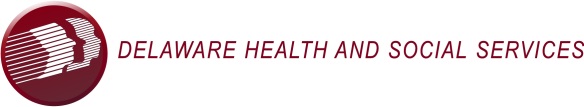 COMMUNITY RESOURCE AND REFERRAL FORM(Primary Care Providers)This form enables primary care providers to refer families to early intervention and early childhood special educationIncluding other community services/resources (via Help Me Grow/2-1-1) after a developmental screen is administered.Please complete the form on the second page.USE THIS GUIDE AFTER A PEDS SCREEN:USE THE INFORMATION BELOW TO REFER TO A CHILD FIND PROGRAM:																																			                                                  	Are the parents aware you are making a referral?           					                                                                         How did you hear about the program?           DATE:       		County:     	Sex:  Male    Female     Child’s Ethnicity: Hispanic  or Latino     Not Hispanic or LatinoChild’s Race (CHECK ALL THAT APPLY): White  Black or African American   Asian   American Indian or Alaska Native                                                                     Native Hawaiian or Other Pacific IslanderReason for referral:       AGE OF CHILDHIGH RISKMODERATE RISKInstructions: Please check the box below that best fits and fax to resource.PEDS Path A, or M-CHAT failed or 3+ unmet milestones on the PEDS:DMPEDS Path B or C, M-CHAT pass and <3unmet milestones on the PEDS:DM Birth to 3 yearsChild Development Watch (North)Call #: (302) 283-7140Fax# 302-283-71422-1-1/Help Me Grow Fax #: (302) 482-4462 Birth to 3 yearsChild Development Watch (South)Call #: (302) 424-7300Fax# 302-422-1363/302-424-29162-1-1/Help Me Grow Fax #: (302) 482-4462 3 to 8 yearsChild Find (See List below)2-1-1/Help Me GrowFax #: (302) 482-4462SCHOOL DISTRICTNAME OF COORDINATORPHONE/FAXEMAILAppoquiniminkKathy Gerstley302-376-4404/378-5696Kathy.gerstley@appo.k12.de.usBrandywineJoan McNamara302-479-2600/479-2216Joan.mcnamara@bsd.k12.de.usCaesar RodneyBrook CastilloAdrielle Benini 302-335-5039/335-3705Brook.castillo@cr.k12.de.usAdrielle.benini@cr.k12.de.usCape HenlopenSusan Berry302-645-7210Susan.berry@cape.k12.de.usCapitalPam Nichols302-857-4241/672-1937Pamela.nichols@capital.k12.de.usChristinaDr. Amber SheltonDebra Norton302-454-2047302-454-2047 x2Amber.shelton@Chiristina.k12.de.usDebra.norton@christina.k12.de.usColonialTammy Wales302-429-4088/429-4097Tamara.wales@colonial.k12.de.usDelaware Early Childhood CenterDr. Tanya RobinsonTammy Brice302-398-8945 x101302-398-8945 x131tmrobinson@lf.k12.de.ustammy.brice@lf.k12.de.usDelmarChristina Fishburn302-846-9544/846-2793Christina.fishburn@delmar.k12.de.usIndian RiverLoretta Ewell302-732-1343/732-1344Loretta.ewell@IRSD.k12.de.usLake ForestDawn Troyer302-284-9611 x123dltroyer@lf.k12.de.usLaurelZachary Furbay443-523-0699Zachary.furbay@laurel.k12.de.usMilfordAnne Kneipp302-424-5474akneipp@msd.k12.de.usRed ClayTina Albanese302-892-3227Tina.albanese@redclay.k12.de.usSeafordLisa Doyle302-629-4587 x2054Lisa.doyle@seaford.k12.de.usSmyrnaCarissa Stevens302-659-6287/653-3146Carissa.stevens@smyrna.k12.de.usWoodbridgeMondaria BatchelorMondaria.batchelor@wsd.k12.de.usDept of ED (State Coordinator)Cindy Brown302-735-4295Cindy.brown@doe.k12.de.usChild’s Name: First         Last      Child’s Name: First         Last      Birthdate:           Medicaid/DHSS Cares#         Child’s Address:         (required)    City/State/Zip        City/State/Zip        Home Phone #:        (required)School District         Primary Language      Mother’s Name        (required) MCI#      Birth Date           Email          Address       Phone #(H)          (CELL)          (W)       Father’s Name                    MCI#      Birth Date            Email          Address  (if different than client’s)       Phone #(H)          (CELL)          (W)       Guardian/Foster Parent/Educational Surrogate Name        Guardian/Foster Parent/Educational Surrogate Name        Guardian/Foster Parent/Educational Surrogate Name        Guardian/Foster Parent/Educational Surrogate Name        Address                Phone #(H)          (CELL)          (W)       Address                Phone #(H)          (CELL)          (W)       Address                Phone #(H)          (CELL)          (W)       Address                Phone #(H)          (CELL)          (W)       Birth Weight                           Current Weight        Birth Weight                           Current Weight        Gestation (weeks)           APGARS      Gestation (weeks)           APGARS      PCP/Office        PCP/Office        Phone #             Fax #        Phone #             Fax #        ICD10                                                       ICD10                                                       Insurance InformationInsurance InformationInsurance InformationInsurance InformationPrivate Insurance Co. Name:       Policy Holder: Mom   Dad (MUST include DOB above)Group/Acct #           Member ID#      Effective Date:      Address:                Phone #                  Private Insurance Co. Name:       Policy Holder: Mom   Dad (MUST include DOB above)Group/Acct #           Member ID#      Effective Date:      Address:                Phone #                  IF DELAWARE MEDICAID ONLY - CHECK BELOW: MA-Fee For Service/traditional      MA-Highmark Health Options  MA-United HealthcareNotes:      IF DELAWARE MEDICAID ONLY - CHECK BELOW: MA-Fee For Service/traditional      MA-Highmark Health Options  MA-United HealthcareNotes:      Child Care Name           Address           Phone#          REFERRING AGENCY/PERSON                       Phone #                    Email:       PEDS Screener                         ASQ                           MCHAT                      Other screening (please specify):      RECEIVING AGENCY ACTION       DATE       